Pre Calc- 5.5 Double angle Identities assignmentsp. 390 #9,10, and 21-26 all 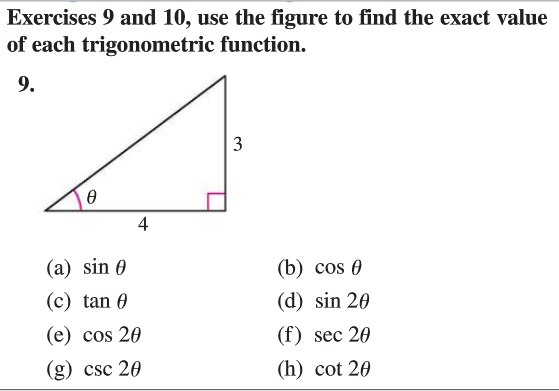 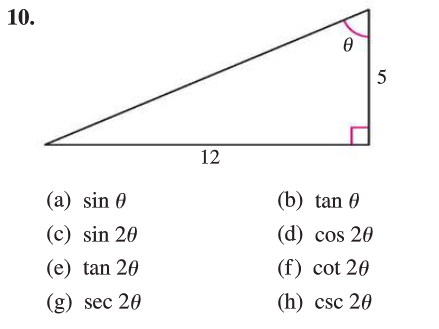 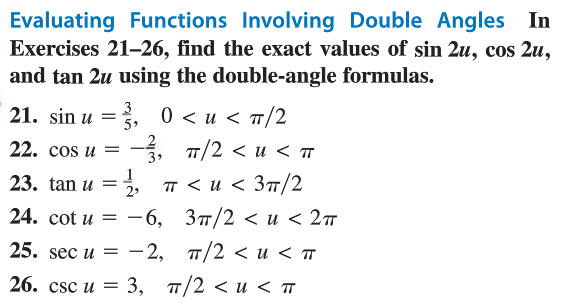 